All Questions on Normal Distribution1.	A random variable X is distributed normally with a mean of 20 and standard deviation 3.(a)	Find P(X ≤ 24.5).(3)(b)	Let P(X ≤ k) = 0.85.(i)	Represent this information on the following diagram.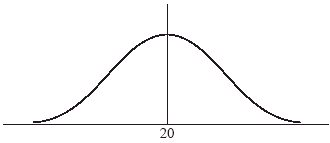 (ii)	Find the value of k.(5)2.	Let X be normally distributed with mean 100 cm and standard deviation 5 cm.(a)	On the diagram below, shade the region representing P(X > 105).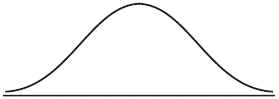 (2)(b)	Given that P(X < d) = P(X > 105), find the value of d.(2)(c)	Given that P(X > 105) = 0.16 (correct to two significant figures), find P(d < X < 105).(2)(Total 6 marks)3.	The heights of certain plants are normally distributed. The plants are classified into three categories.The shortest 12.92 are in category A.The tallest 10.38 are in category C.All the other plants are in category B with heights between r cm and t cm.(a)	Complete the following diagram to represent this information.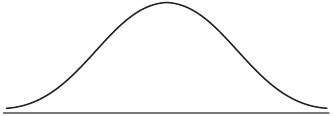 (2)(b)	Given that the mean height is 6.84 cm and the standard deviation 0.25 cm, find the value of r and of t.(5)(Total 7 marks)4.	The weights of a group of children are normally distributed with a mean of 22.5 kg and a standard deviation of 2.2 kg.(a)	Write down the probability that a child selected at random has a weight more than 25.8 kg.(b)	Of the group 95 weigh less than k kilograms. Find the value of k.(c)	The diagram below shows a normal curve.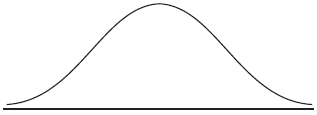 	On the diagram, shade the region that represents the following information:		87 of the children weigh less than 25 kg(Total 6 marks)5.	The heights of a group of students are normally distributed with a mean of 160 cm and a standard deviation of 20 cm.(a)	A student is chosen at random. Find the probability that the student’s height is greater than 180 cm.(b)	In this group of students, 11.9 have heights less than d cm. Find the value of d.(Total 6 marks)